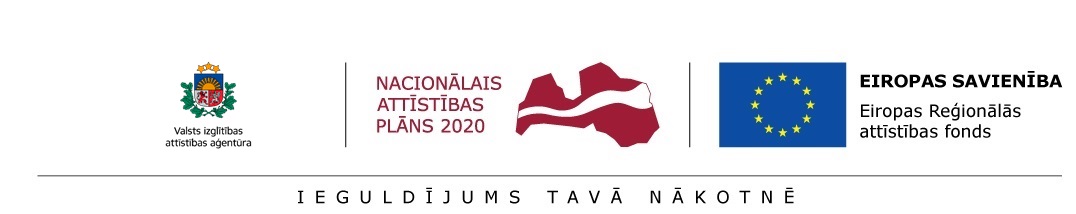 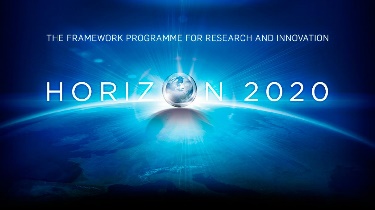 Informatīvs seminārsPROJEKTU REZULTĀTU KOMUNIKĀCIJA APVĀRSNIS 2020 un APVĀRSNIS EIROPA PROJEKTOS2020. gada 15. decembrī plkst.14:00-16:00Virtuāli ZOOM platformāVebināra programmaSemināra organizatorsValsts izglītības un attīstības aģentūras Nacionālais kontaktpunkts sadarbībā ar “WIT Berry”. Informatīvi atbalsta Latvijas Zinātnes padome un 1.1.1.2.pasākuma “Pēcdoktorantūras pētniecības atbalsts” projekts “Atbalsts pēcdoktorantūras pētniecības īstenošanai” Semināra mērķisIzglītot projektu īstenotājus un pieteicējus, kā arī būtiski uzlabot organizācijas un tās speciālistu projektu rezultātu komunikāciju „Horizon 2020” un nākotnē „Horizon Europe” projektos. . 14:00 – 14:10 Reģistrēšanās un semināra atklāšana.14:10 – 14:25Aleksandrs Mārtiņš Blūms, Izglītības un zinātnes ministrijas
Augstākās izglītības, zinātnes un inovāciju departamenta
nozares eksperts“Komunikācija kā ietekmes (impact) sastāvdaļa”14:25 – 15:25Linda Kimeiša, Guna Valtere, “WIT Berry”Kā izveidot komunikācijas plānu projekta iesniegšanaiKā īstenot efektīvu komunikāciju, lai tā atbilstu 38. panta 1. punkta prasībāmKā īstenot projekta komunikāciju, kas sniegs jaunas perspektīvas Jūsu organizācijai 15:25 - 15:55 Jautājumi un diskusija.Semināru vada: Linda Kimeiša un Guna Valtere no @witberryeurope,  www.witberry.eu. “WIT Berry” speciālistēm ir pieredze „Horizon 2020” projektu izveidē, kā arī iesniegto projektu vērtēšanā. Reģistrācija:Pieteikties semināram aicinām līdz 2020. gada 14. decembra plkst.12.00, Vebināram var pieteikties jebkurš interesents, taču reģistrācija tiešsaistē ir obligāta. https://forms.gle/vqZ48D7y1R2b1fRi7Reģistrācija vebināram ir atvērta līdz 14. decembrim plkst. 12.00.  Vebinārs norisināsies ZOOM platformā un saiti uz ZOOM tikšanos reģistrētie dalībnieki saņems uz norādīto e-pasta adresi.